台北和平基督長老教會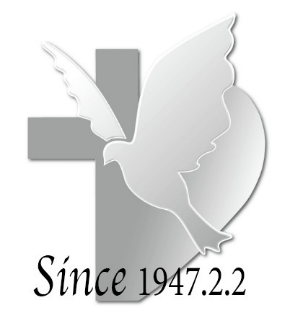 【跟隨基督，齊心建造】主日禮拜程序【講道大綱】前言屬天的價值，屬世的庸俗？上帝創造庸俗嗎？不義的錢財所帶來的價值基督信仰只剩下信念？透過恩賜與工作中的異象在回應呼召中帶來價值職場的困境能者多勞？(越負責越被壓榨)爾虞我詐的職場(真誠成為被陷害的小白兔)人在江湖身不由己？職場經歷分享愛人不虛假 謙卑不計仇馨香之氣不需自我抬舉與人面質不聽傳言認清實況，確認界線結語金句一個僕人不能事奉兩個主；不是惡這個愛那個，就是重這個輕那個。你們不能又事奉　神，又事奉瑪門。」路加福音16:13行動與問題1. 上帝的話，對於我們進入世界，有力量嗎？2. 在世上活出信仰價值，是理想還是可行的事實？3. 我願意關心初入社會的年輕人，分享經驗一起禱告嗎？【本週樂活讀經進度】【重要事工消息】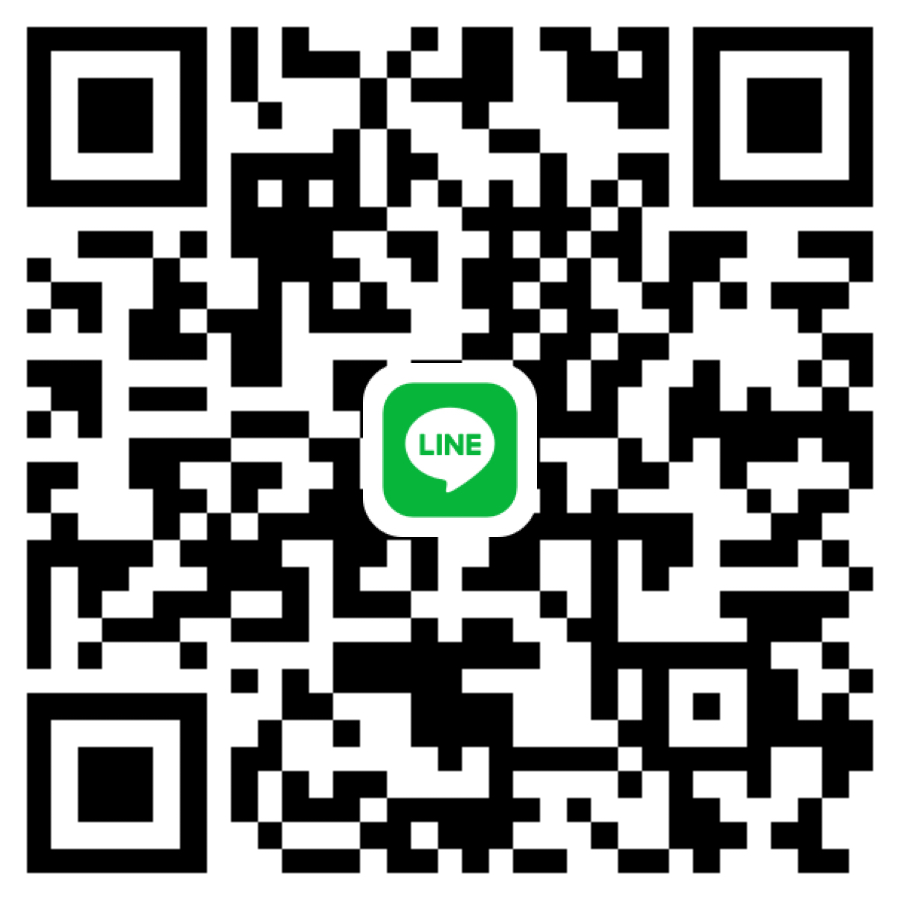 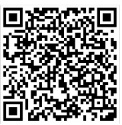 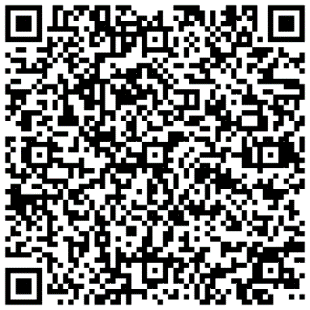 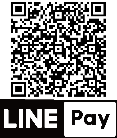 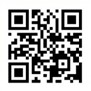 代表本主日有聚會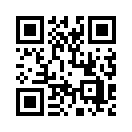 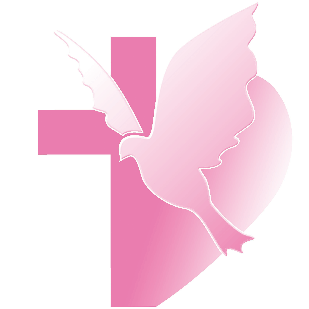 一、前言 各位弟兄姊妹平安，上週復活節感恩禮拜，透過詩班和樂團帶領我們，在清唱劇中再次體會主耶穌的受苦和復活，相信有許多的感動在當中。第二天早上起來，我發覺自己還哼著詩歌的那個旋律。不知你上週主日禮拜中最感動是什麼？在禮拜中透過什麼，經歷主耶穌復活的榮耀和喜悅？而今天，我們要透過聖禮典--洗禮和聖餐，一同見證並經歷主復活在我們當中的恩典記號。今天講道的主題是「耶穌復活之後」，關於耶穌復活的記載，這一件奇妙又難以理解的事情，四本福音書中如何記載。首先對四本福音書的介紹，根據聖經學者的研究，四本福音書成書順序，依序是馬可福音最早，接著是馬太福音、路加福音，最晚的是約翰福音，它們陸續在主後60-100年期間被寫出來，這四本福音書有相同處，也有些差異，原因來自讀者對象的不同，以及承接不同的口語流傳的傳統，而這些都同樣對我們現在的基督徒說話。二、關於｢耶穌復活之後」的幾項再認識問大家，在現代教會中，我們對耶穌復活的敘事，主要依據哪本福音書？答案是約翰福音，包括： 1.幾位婦女清早去墳墓發現石頭已被滾開，回去跟彼得說，他跑去看見空墳墓。 2.耶穌向抹大拉的馬利亞顯現。 3.耶穌在屋內對門徒顯現，說願你們平安，多馬恰巧不在。4.耶穌再次向門徒，包含多馬再次顯現，多馬見證「我的主，我的上帝」。 5.耶穌在加利利海向門徒及彼得顯現，跟彼得有一段愛的挽回和託付。除了約翰福音外，還有路加福音那段，在以馬忤斯的路上的記載，兩位門徒遇見復活的主，連夜趕回耶路撒冷跟門徒說，主同時出現在他們當中，要他們留在耶路撒冷，等待聖靈降臨。今天講道要帶領大家去了解四福音當中，關於耶穌復活的其他記載，是我們以往比較被忽略，或是需要再做些釐清的部分，我把這整理為三項。(一)關於耶穌在加利利的顯現 剛才我們從約翰福音的信息，最後有提到耶穌在提比哩雅亞(加利利)海邊向門徒顯現，特別和彼得一段愛的對話。但除了約翰福音之外，最早成書的馬可福音和馬太福音，都提到耶穌在復活的早晨，對婦女說他要門徒們去加利利，在那裡要和他們見面。意思是四福音中三本有提到加利利，只有路加福音沒有提到加利利，而是要他們留在耶路撒冷等候聖靈降臨。馬太福音的最後，是門徒來到加利利，耶穌跟他們所約定在山上對他們見面，說起那段對門徒的交託，就是我們所說的「大使命」，馬太福音就結束在這裡。換句話來說，耶穌復活顯現的地方，包括耶路撒冷和加利利，而耶穌在加利利的顯現，這部份現在反而較少被提到，而關於馬可福音提到加利利的部分，我們等下再做進一步的說明。(二)耶穌升天的地方在哪？ 根據馬太福音，耶穌在加利利顯現並交託門徒大使命，那耶穌是在加利利的山上升天嗎？還是路加福音提到在耶路撒冷附近的伯大尼？還是使徒行傳一開始寫到耶穌在橄欖山升天，究竟是在加利利山上、伯大尼，還是橄欖山？根據馬可福音11:1提到，伯大尼和橄欖山指的是同一個地點，橄欖山在耶路撒冷的東邊，伯大尼在東邊的山下，路加福音和使徒行傳同一作者，指的應該是同一個地方。那接著要處理的，是我們常說馬太福音這段大使命，是耶穌「復活後升天前」對門徒以及我們所吩咐的命令，嚴格的說，我們不能說這段是耶穌升天前最後的話，而是耶穌復活後對門徒交託的使命，馬太福音就結束在此。根據使徒行傳一開始，記載耶穌升天前最後的話是｢但聖靈降臨在你們身上，你們就必得著能力，並要在耶路撒冷、猶太全地、撒馬利亞、直到地極做我的見證。」(徒1:8)(三)馬可福音的結尾(可16:9-19)如果大家去看馬可福音，剛才說馬可福音是最早成書的一卷福音書，聖經學者考察，對照現存最早的一些聖經抄本，發現最初馬可福音結束在16:8「婦女們從墳墓出來，跑走了，戰戰兢兢，疑惑不已，什麼也沒有告訴他人，因為他們很害怕。」之後在教會的傳統中加入16:9-19節，成為我們現在看到馬可福音的結尾。這段增加的9-19節，是參考其他馬太、路加、約翰、使徒行傳的摘要。 v.9先向抹大拉馬利亞顯現—約翰福音。 v.10-13 兩個門徒去鄉下的路上遇見主顯現，回去告訴其他人—路加福音。 v.14 十一位門徒在吃飯時耶穌向他們顯現，責備他們不相信—路加福音。v.15-16 要他們去世界各地傳福音，相信並接受洗禮者必得救—馬太福音。v.17-18 信徒能行神蹟奇事、趕鬼說方言、用手拿蛇、喝了毒物不受害—使徒行傳。 V19-20 耶穌升天，門徒到處傳揚，主和他們同在—使徒行傳。這也代表教會傳統整理出對耶穌復活綜合的摘要，寫為馬可福音的結尾。現在在2019和合本修訂版，已經根據近代聖經的考證和研究的進展，加註在其中。那原本馬可福音最初的結尾，婦女們很害怕，什麼也沒有告訴其他人，為什麼結束在那裡？為什麼馬可福音的作者為什麼要這樣寫呢？作者最初想要表達什麼？我在美國神學院第一次聽見新約的老師講解這段經文時，老師的解釋是，面對主耶穌復活的難以相信和害怕，婦女們的害怕是最真實的反應。但這樣的結束，也不全然沒有盼望，讀到這卷馬可福音的讀者們，假如他們好奇，他們可以去加利利，去看看在那裡的基督信仰群體，就會發現他們已經成為耶穌基督活生生的見證人。以上三點，包括加利利的顯現、耶穌升天的地點、以及馬可福音的結尾，透過這次的查考聖經，希望讓我們對耶穌復活之後的這一段記載，有更全面的認識。三、從上帝的「五幕劇」來看這段耶穌復活之後的記載接著，我們要從五幕劇來看這段耶穌復活之後的相關記載，這是什麼?這是從劇本的角度看整本聖經，共可分為五幕，分別是： (1)創造與墮落的故事 (2)以色列人的故事(3)耶穌的故事 (4)教會的故事 (5)終末主再來的故事。從這五幕劇的架構中，更可看出耶穌復活之後，是第三幕的最後，到第四幕開始間的重要銜接，接著教會被建立，要在世上代表耶穌，成為見證耶穌復活的群體。教會的使命是什麼？邀請我們大家一起唸這段復活耶穌留下的交代--大使命—「所以你們要去，使萬民做我的門徒，奉父子聖靈的名給他們施洗，凡我所吩咐你們的，都教訓他們遵守，我就常與你們同在，直到世界的末了。」各位，這是主耶穌對教會的吩咐，也是應許要與我們同在。四、結論—讓我們以行動來回應在今天，我們要一起見證洗禮、恭守聖餐，等下我們也會聽見這些新加入教會兄姊們的見證，讓我們為此感謝上帝，願我們和平教會如同當時的加利利教會，在大家不安和驚恐中，成為耶穌復活的活見證。特別是在經歷0403的大地震，提醒著我們在這教會時代之中，要警醒，更要確實地彼此相愛，繼續遵守主的教導，也把握機會和人分享耶穌的福音。親愛的弟兄姊妹，試問，你可願意參與在這見證人的行列之中？讓我們用口做見證，也用我們的行為成為是見證。如同前幾週的全教會培靈會中，許承道牧師分享，成為「既願意，又能夠」的耶穌門徒，有一顆願意的心，又能夠化為行動。今年是我們和平教會的建造年，在第一季透過基督徒八要，互相提醒和彼此激勵，讓教會成為教會。在上個禮拜我們當中好些兄姊，在教會的但以理禱告網上，也一同經歷同心祈禱，為著教會會友的需要迫切祈禱，一同經歷上帝恩典保守的喜悅。在2024年，我們都不知今年我們還會遇見怎樣的事情，縱使如此，我們祈求主，因著上帝的恩典和保守，讓我們透過生活在教會的信仰群體中，能在不同光景中都願意，也能夠成為見證。阿們嗎？我們一起來禱告。\第一堂禮拜講 道：陳光勝牧師講 道：陳光勝牧師講 道：陳光勝牧師第二堂禮拜講 道： 講 道： 講 道： 陳光勝牧師陳光勝牧師司 會：張中興執事司 會：張中興執事司 會：張中興執事司 會：司 會：司 會：陳美玲長老陳美玲長老司 琴：黃琦娜姊妹司 琴：黃琦娜姊妹司 琴：黃琦娜姊妹司 琴：司 琴：司 琴：顏良家姊妹顏良家姊妹領 詩：領 詩：領 詩：許哲誠弟兄許哲誠弟兄同心歌頌預備心敬拜上帝預備心敬拜上帝預備心敬拜上帝預備心敬拜上帝預備心敬拜上帝預備心敬拜上帝會眾會眾會眾序樂安靜等候神安靜等候神安靜等候神安靜等候神司琴司琴司琴宣召司會司會司會聖詩第一堂(華) 新聖詩 第250首「當讚美主上帝」(華) 新聖詩 第250首「當讚美主上帝」(華) 新聖詩 第250首「當讚美主上帝」(華) 新聖詩 第250首「當讚美主上帝」(華) 新聖詩 第250首「當讚美主上帝」會眾會眾會眾聖詩第二堂(台) 新聖詩 第250首「著謳咾主上帝」(台) 新聖詩 第250首「著謳咾主上帝」(台) 新聖詩 第250首「著謳咾主上帝」(台) 新聖詩 第250首「著謳咾主上帝」(台) 新聖詩 第250首「著謳咾主上帝」會眾會眾會眾信仰告白台灣基督長老教會信仰告白台灣基督長老教會信仰告白台灣基督長老教會信仰告白台灣基督長老教會信仰告白台灣基督長老教會信仰告白會眾會眾會眾祈禱司會司會司會啟應新聖詩 啟應文55馬太6新聖詩 啟應文55馬太6新聖詩 啟應文55馬太6新聖詩 啟應文55馬太6新聖詩 啟應文55馬太6會眾會眾會眾獻詩第一堂在花園裡在花園裡在花園裡在花園裡在花園裡陳長伯弟兄陳長伯弟兄陳長伯弟兄獻詩第二堂詩篇第23篇 盼望的詩篇詩篇第23篇 盼望的詩篇詩篇第23篇 盼望的詩篇詩篇第23篇 盼望的詩篇詩篇第23篇 盼望的詩篇希幔詩班希幔詩班希幔詩班聖經路加福音16:1-13路加福音16:1-13路加福音16:1-13路加福音16:1-13路加福音16:1-13司會司會司會講道成為靈巧又良善的管家成為靈巧又良善的管家成為靈巧又良善的管家成為靈巧又良善的管家成為靈巧又良善的管家陳光勝牧師陳光勝牧師陳光勝牧師回應詩第一堂(華) 新聖詩 第490首「年少青春熱力旺」(華) 新聖詩 第490首「年少青春熱力旺」(華) 新聖詩 第490首「年少青春熱力旺」(華) 新聖詩 第490首「年少青春熱力旺」(華) 新聖詩 第490首「年少青春熱力旺」會眾會眾會眾回應詩第二堂(台) 新聖詩 第490首「年少青春若日頭」(台) 新聖詩 第490首「年少青春若日頭」(台) 新聖詩 第490首「年少青春若日頭」(台) 新聖詩 第490首「年少青春若日頭」(台) 新聖詩 第490首「年少青春若日頭」會眾會眾會眾奉獻新聖詩 第382首 第1、5節新聖詩 第382首 第1、5節新聖詩 第382首 第1、5節新聖詩 第382首 第1、5節新聖詩 第382首 第1、5節會眾會眾會眾經文背誦會眾會眾會眾報告交誼 司會司會司會祝福差遣第一堂(華) 新聖詩 第396首「禮拜結束，求主賜福」(華) 新聖詩 第396首「禮拜結束，求主賜福」(華) 新聖詩 第396首「禮拜結束，求主賜福」(華) 新聖詩 第396首「禮拜結束，求主賜福」(華) 新聖詩 第396首「禮拜結束，求主賜福」會眾會眾會眾祝福差遣第二堂(台) 新聖詩 第396首「今欲散會，求主賜福」(台) 新聖詩 第396首「今欲散會，求主賜福」(台) 新聖詩 第396首「今欲散會，求主賜福」(台) 新聖詩 第396首「今欲散會，求主賜福」(台) 新聖詩 第396首「今欲散會，求主賜福」會眾會眾會眾祝禱陳光勝牧師陳光勝牧師陳光勝牧師阿們頌會眾會眾會眾尾頌第二堂耶穌召我來行天路耶穌召我來行天路耶穌召我來行天路耶穌召我來行天路耶穌召我來行天路希幔詩班希幔詩班希幔詩班殿樂司琴司琴第三堂禮拜講 道：陳光勝牧師講 道：陳光勝牧師講 道：陳光勝牧師講 道：陳光勝牧師講 道：陳光勝牧師司 琴：黃俊諺弟兄司 琴：黃俊諺弟兄司 琴：黃俊諺弟兄司 琴：黃俊諺弟兄司 會：趙國玉長老司 會：趙國玉長老司 會：趙國玉長老司 會：趙國玉長老司 會：趙國玉長老領 詩：王暐丞弟兄領 詩：王暐丞弟兄領 詩：王暐丞弟兄領 詩：王暐丞弟兄敬拜讚美會眾會眾會眾信仰告白台灣基督長老教會信仰告白台灣基督長老教會信仰告白台灣基督長老教會信仰告白台灣基督長老教會信仰告白台灣基督長老教會信仰告白台灣基督長老教會信仰告白會眾會眾會眾經文背誦會眾會眾會眾消息報告司會司會司會歡迎禮司會司會司會守望禱告司會司會司會奉獻委身新聖詩 第382首 第1、5節新聖詩 第382首 第1、5節新聖詩 第382首 第1、5節新聖詩 第382首 第1、5節新聖詩 第382首 第1、5節新聖詩 第382首 第1、5節會眾會眾會眾聖經路加福音16:1-13路加福音16:1-13路加福音16:1-13路加福音16:1-13路加福音16:1-13路加福音16:1-13司會司會司會證道信息成為靈巧又良善的管家成為靈巧又良善的管家成為靈巧又良善的管家成為靈巧又良善的管家成為靈巧又良善的管家成為靈巧又良善的管家陳光勝牧師陳光勝牧師陳光勝牧師回應詩歌緊緊跟隨你緊緊跟隨你緊緊跟隨你緊緊跟隨你緊緊跟隨你緊緊跟隨你會眾會眾會眾祝禱陳光勝牧師陳光勝牧師陳光勝牧師阿們頌會眾會眾會眾日期4/22(一)4/23(二)4/24(三)4/25(四)4/26(五)進度約伯記22約伯記23約伯記24約伯記25-26約伯記27-28禮拜類  別類  別時  間場  地場  地上週人數上週人數禮拜第一堂禮拜第一堂禮拜主日  8:30五樓禮拜堂     五樓禮拜堂     53331禮拜第二堂禮拜第二堂禮拜主日 10:00三、四樓禮拜堂 三、四樓禮拜堂 242331禮拜第三堂禮拜第三堂禮拜主日 11:30五樓禮拜堂     五樓禮拜堂     36331禱告會類別類別時間本週本週上週/次下次聚會日期禱告會類別類別時間場地內容 / 主理人數下次聚會日期禱告會第一堂會前禱告第一堂會前禱告主日  8:20五樓禮拜堂教牧團隊54/28禱告會第二堂會前禱告第二堂會前禱告主日  9:50三樓禮拜堂教牧團隊134/28禱告會第三堂會前禱告第三堂會前禱告主日 11:00五樓禮拜堂敬拜團24/28禱告會禱告會禱告會週四 19:301F01陳光勝牧師194/25禱告會早禱會早禱會週五  8:402F02 陳群鈺姊妹44/26團契聚會松年團契松年團契主日  8:406F03聖經考古134/28團契聚會成人團契成人團契主日  9:002F02獻詩練習354/28團契聚會成人團契成人團契主日 11:302F02練詩354/28團契聚會婦女團契婦女團契週二10:001F01樂活健走杖374/23團契聚會方舟團契方舟團契主日13:307F03電影欣賞174/28團契聚會青年團契青年團契週六19:00B1禮拜堂練詩204/27團契聚會少年團契少年團契週六19:00B2禮拜堂專講104/27小組聚會腓立比小組主日每月第1、3主日11:306F02陳詞章小組長95/5小組聚會腓立比小組主日每月第3主日11:306F01謝敏圓長老95/19小組聚會喜樂小組主日每主日10:006F05劉永文弟兄204/28小組聚會活水小組主日每月第2主日12:307F06吳雅莉牧師55/12小組聚會大數小組主日每月第1、3主日11:307F06許素菲小組長35/5小組聚會依一小家主日每月第2、4主日11:30B101蔡雅如姊妹74/28小組聚會畢契小家主日每主日14:006F04洪婕寧姊妹104/28小組聚會宗翰小組主日每主日21:00線上聚會蔡宗翰弟兄84/28小組聚會親子成長小組主日每主日13:307F03徐嘉鴻弟兄‧陳盈嘉姊妹大204/28小組聚會親子成長小組主日每主日13:307F03徐嘉鴻弟兄‧陳盈嘉姊妹小334/28小組聚會甘泉小組週二每週二10:006F03講道影片分享154/23小組聚會新苗小組週二每週二19:006F01陳群鈺小組長84/23小組聚會路加小組週二每月第3週19:307F06周德盈小組長104/23小組聚會長輩小組三每週三 9:451F01長輩分享、銀髮健康操624/24小組聚會K.B小組週五每週五10:001F01陳群鈺小組長164/26小組聚會K.B II小組週五每週五10:00約翰館陳秀惠長老54/26小組聚會安得烈小組10A週五每月第1週五19:30線上聚會溫秋菊、鄭麗珠小組長45/3小組聚會葡萄樹小組六每月第4週六15:006F03黃瑞榮長老104/27查經班以斯拉查經班以斯拉查經班每月第二主日8:45-9:506F03高正吉長老465/12查經班生命建造查經班聖經共讀撒母耳記生命建造查經班聖經共讀撒母耳記每月一次 週六10:00五樓禮拜堂莊信德牧師 實體21/線上26共47人 莊信德牧師 實體21/線上26共47人 5/18詩班樂團撒母耳樂團撒母耳樂團主日13:30B2禮拜堂張中興團長264/28詩班樂團希幔詩班希幔詩班週二20:002F02范恩惠傳道184/23詩班樂團青契敬拜團青契敬拜團週六15:30B1禮拜堂邵祥恩弟兄-詩班樂團和平敬拜團和平敬拜團週六14:00B102楊承恩執事3-社區和平關懷站和平關懷站週二~週五 10:00-16:001F01-02粉彩/12桌遊/ 24健身/49樂活183/29 粉彩/12桌遊/ 24健身/49樂活183/29 4/23社區繪畫小組繪畫小組週三  9:406F04-05張素椿老師74/24社區編織班編織班週三 10:00-12:006F01張雅琇長老74/24社區兒童福音廚房兒童福音廚房主日 13:30-15:30約翰館陳信傑老師385/19社區姊妹成長讀書會姊妹成長讀書會週五  9:30-11:306F02沈月蓮長老84/26社區插花班插花班週五 19:001F01李玉華老師174/26全新樂活讀經計劃2024年4月22日至4月26日全新樂活讀經計劃2024年4月22日至4月26日全新樂活讀經計劃2024年4月22日至4月26日日期經文默想題目4/22(一)約伯記221.是否曾想過，你我所相信的真實信仰，是超過「有利可圖」的目的，換句話說，就是信仰上帝的人也可能遭遇苦難，不必然在世就會看見善有善報。卻因為確信聖經的啟示，依然在苦難中堅定信仰？2.另一方面，我們對上帝的認識，同時包含的公義和慈愛兩個重要特質，這兩個特質如何幫助我們堅固信仰？4/23(二)約伯記231.你曾否有類似約伯的經驗，在苦難中求神顯明和保守，卻沒有得到回應，你當時的感受是什麼？那後來呢？對你的信仰有怎樣的影響。2.如果要你描述一位在目前台灣，活出緊緊隨主耶穌腳步的人，請說出最重要的三點？4/24(三)約伯記241.留意今天內心對人的觀感，當有負面的評價浮現時，請省思自己用以評判的原則是否公允？或有其他可能的原因，讓我們不要太快下判定。2.請為這段時間，從媒體中聽聞世界各種混亂事件時，特別選定一件事件，並為此禱告，作為我們信仰回應的具體行動。4/25(四)約伯記25-261.在這春天季節變化之際，留心身邊自然景象的改變，在本週觀察其中一項特別吸引您的自然變化。2.請回想，您最後一次讚嘆上帝創造的美好是什麼時候？為著怎樣的景象而讚嘆呢？讓你我一起學習欣賞上帝創造，並為此發出讚嘆的禱告。4/26(五)約伯記27-281.約伯在27章，說他依然要堅守義路，至死也不放棄內心的純全。這是一種何等高貴的立志！目前你我生命中可有怎樣的挑戰，以致無法像他那樣堅定純全？2.上帝對人說:「敬畏主就是智慧，遠離惡便是聰明」，對你而言，這將如何幫助你在面對今日所要做的重大決定？